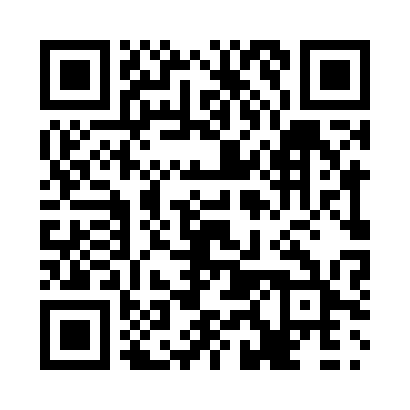 Prayer times for Vallentyne, Ontario, CanadaWed 1 May 2024 - Fri 31 May 2024High Latitude Method: Angle Based RulePrayer Calculation Method: Islamic Society of North AmericaAsar Calculation Method: HanafiPrayer times provided by https://www.salahtimes.comDateDayFajrSunriseDhuhrAsrMaghribIsha1Wed4:346:071:146:138:219:542Thu4:326:051:136:148:229:563Fri4:306:041:136:158:239:574Sat4:286:031:136:158:259:595Sun4:276:011:136:168:2610:016Mon4:256:001:136:178:2710:027Tue4:235:591:136:178:2810:048Wed4:215:571:136:188:2910:069Thu4:195:561:136:198:3110:0810Fri4:185:551:136:198:3210:0911Sat4:165:541:136:208:3310:1112Sun4:145:521:136:218:3410:1313Mon4:125:511:136:218:3510:1414Tue4:115:501:136:228:3610:1615Wed4:095:491:136:238:3710:1816Thu4:085:481:136:238:3810:1917Fri4:065:471:136:248:4010:2118Sat4:045:461:136:258:4110:2219Sun4:035:451:136:258:4210:2420Mon4:025:441:136:268:4310:2621Tue4:005:431:136:278:4410:2722Wed3:595:421:136:278:4510:2923Thu3:575:411:136:288:4610:3024Fri3:565:411:136:288:4710:3225Sat3:555:401:146:298:4810:3326Sun3:535:391:146:298:4910:3527Mon3:525:381:146:308:5010:3628Tue3:515:381:146:318:5010:3729Wed3:505:371:146:318:5110:3930Thu3:495:371:146:328:5210:4031Fri3:485:361:146:328:5310:41